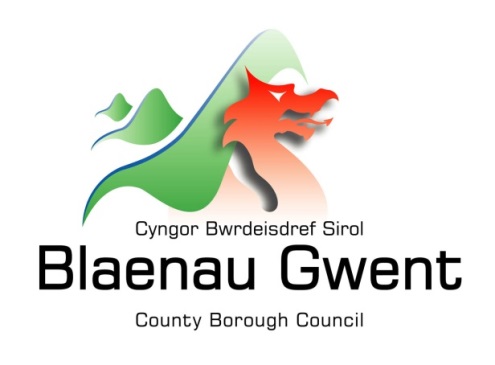 Hysbysiad Preifatrwydd – Isadeiledd – Enwi a rhifo StrydoeddMae'r hysbysiad hwn yn egluro pa wybodaeth mae'r Cyngor ei hangen er mwyn prosesu ceisiadau ar gyfer enwi a rhifo strydoedd.  Mae angen i'r Cyngor gasglu, storio a phrosesu gwybodaeth bersonol.  Mae'r Cyngor yn rhoi mesurau ar waith i warchod preifatrwydd unigolion ym mhob rhan o'r broses.Pwy sy'n gyfrifol am eich gwybodaeth? Caiff pob gwybodaeth bersonol ei dal a'i phrosesu gan Gyngor Bwrdeistref Sirol Blaenau Gwent yn unol â deddfwriaeth Diogelu Data. I gael gwybodaeth am rôl y Rheolydd Data, y Swyddog Diogelu Data a manylion cyswllt y Cyngor, edrychwch ar y dudalen 'Diogelu Data' ar wefan y Cyngor: https://blaenau-gwent.gov.uk/en/Council/data-protection-foi/data-protection-act/  Pa wybodaeth ydyn ni ei hangen? Mae’n bosibl y bydd  Cyngor Bwrdeistref Sirol Blaenau Gwent yn casglu gwybodaeth amdanoch chi. Bydd yr wybodaeth hon yn cynnwys: Manylion amdanoch chi fel Eich enw. Cyfeiriad, rhif ffôn, cyfeiriad ebostGwybodaeth berthnasol arall sydd ei hangen er prosesu eich cais, fel cadarnhad o berchnogaeth eiddoByddwn yn defnyddio’r wybodaeth hon i brosesu eich cais.  Mae’n bosibl y byddwn yn gwirio peth o’r wybodaeth gyda ffynonellau eraill i sicrhau bod yr wybodaeth a ddarparwyd gennych yn gywir.Pam ein bod angen eich gwybodaeth? Mae angen yr wybodaeth ar y cyngor er mwyn cyflawni’n dyletswyddau o dan Ddeddf ywodraeth Leol 1972.  O dan gymal 180(3) mae’r Cymal hwn hefyd yn berthnasol i’r Ddeddf Iechyd Cyhoeddus 1875 at 1925.Mae angen yr wybodaeth hon arnom er prosesu eich cais.  Os na ddarperir yr wybodaeth hon, mae’n bosibl y bydd hynny’n effeithio ar ein gallu i prosesu eich ymholiad. Gyda phwy fyddwn ni'n rhannu eich gwybodaeth? I alluogi'r Cyngor i brosesu eich cyfranogiad i’r broses a chydymffurfio â'n gofynion cyfreithiol, byddwn yn rhannu eich gwybodaeth gyda sefydliadau partner yn cynnwys:Yn fewnol o fewn Cyngor Blaenau GwentY Post BrenhinolDarparwyr gwasanaethau TGC - SRS (Shared Resource Service Wales), Ymgynghorwyr Meddalwedd GeoplaceBydd y Cyngor yn defnyddio’r wybodaeth er gweithredu unrhyw un o’i ddyletswyddau gorfodaeth statudol.Beth yw'r sail gyfreithiol ar gyfer prosesu?Er mwyn cydymffurfio â'r GDPR, dim ond lle cyflawnir amod dan erthygl 6 y ddeddfwriaeth y caiff data personol ei brosesu.Yn yr achos hwn, y sail gyfreithiol ar gyfer prosesu yw:Rhwymedigaeth gyfreithiol sy'n ei gwneud yn ofynnol i ni brosesu eich gwybodaeth bersonolPa mor hir fyddwn ni'n cadw eich gwybodaeth? Dim ond cyhyd ag sydd angen y bydd y Cyngor yn cadw eich gwybodaeth. Serch hynny, mae’n bosibl y ceir amgylchiadau lle y bydd angen inni gadw eich gwybodaeth am gyfnod hwy. Gellir cael manylion llawn am ba mor hir y bydd y Cyngor yn cadw eich gwybodaeth drwy gysylltu â'r Adran berthnasol sy'n gyfrifol am y gwasanaethau rydych eu hangen. Canolfan gyswllt y Cyngor: info@blaenau-gwent.gov.uk / 01495 311556.Rhoi gwybodaeth gywir Mae'n bwysig ein bod yn cadw gwybodaeth gywir a chyfredol amdanoch er mwyn asesu eich anghenion a darparu'r gwasanaethau priodol. Os oes unrhyw rai o'ch manylion wedi newid, neu y byddant yn newid yn y dyfodol, gofynnir i chi sicrhau eich bod yn dweud wrthym cyn gynted ag sy'n bosibl fel y gallwn ddiweddaru eich cofnodion.Gwneud Penderfyniadau’n AwtomataiddMae rhai penderfyniadau’n gyfrifiadurol gan fod y Cyngor yn defnyddio systemau awtomataidd i gefnogi ei wasanaethau.  Os prosesir eich gwybodaeth trwy ddulliau awtomataidd, fe’ch hysbysir ynghylch y canlyniadau gyda chrynodeb o’r criteria a ddefnyddir yn y broses.  Mae’r calyniadau yn amodol ar benderfyniad terfynnol gan reolwr y gwasanaeth perthnasol.Mai 2018